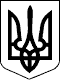 УКРАЇНАПЕТРІВСЬКА СЕЛИЩНА РАДАКІРОВОГРАДСЬКОЇ ОБЛАСТІРішеннясмт ПетровеПро зміну засновника, назви та затвердження статутів закладів культури: комунальний заклад «Малинівський сільський будинок культури», комунальний заклад «Малинівська сільська бібліотека»Розглянувши пропозицію Петрівського селищного голови Тилик С.О. від 
15 грудня 2020 року № 01-17/2132/1, відповідно до Закону України «Про місцеве самоврядування в Україні», Закону України «Про внесення змін до деяких законів України щодо впорядкування окремих питань організації та діяльності органів місцевого самоврядування і районних державних адміністрацій», на підставі висновків та рекомендацій постійної комісії селищної ради з гуманітарних питань від 15 грудня 
2020 року № 12, селищна радаВирішила:1.	Змінити засновника закладу культури–комунальний заклад Малинівський сільський будинок культури Малинівської сільської ради шляхом виключення зі складу засновників Малинівську сільську раду (код ЄДРПОУ 04527678) та включення Петрівську селищну раду (код ЄДРПОУ 04364199) до складу засновників.2. Змінити найменування комунальний заклад Малинівський сільський будинок культури Малинівської сільської ради на комунальний заклад Малинівський сільський будинок культури Петрівської селищної ради Олександрійського району Кіровоградської області . 3.	 Затвердити статут комунального закладу Малинівський сільський будинок культури Петрівської селищної ради Олександрійського району Кіровоградської області (додається).4. Змінити засновника закладу Малинівської сільської бібліотеки Малинівської сільської ради шляхом виключення зі складу засновників Малинівську сільську раду (код ЄДРПОУ 04527678) та включення Петрівську селищну раду (код ЄДРПОУ 04364199) до складу засновників.5. Змінити найменування закладу культури-комунальний заклад Малинівська сільська бібліотека Малинівської сільської ради на комунальний заклад  Малинівська сільська бібліотека Петрівської селищної ради Олександрійського району Кіровоградської області. 6. Затвердити статут комунального закладу Малинівська сільська бібліотека Петрівської селищної ради Олександрійського району Кіровоградської області (додається).Петрівський селищний голова 						Світлана ТИЛИК28300, вул. Святкова 7, смт Петрове, Петрівський р-н., Кіровоградська обл.тел./факс: (05237)  9-72-60,  9-70-73 е-mail: sel.rada.petrovo@ukr.net код в ЄДРПОУ 04364199ДРУГА СЕСІЯВОСЬМОГО СКЛИКАННЯвід  15 грудня 2020 року№73/8